MOÇÃO Nº  ASSUNTO: CONGRATULAÇÕES À ASSOCIAÇÃO ESPORTIVA BANDEIRANTES PELA CONQUISTA DO TÍTULO DE CAMPEÃO DA TAÇA GIUSEPPE  MASSARETTI DE FUTEBOL SUPER  MASTER - 2018.Senhor PresidenteCONSIDERANDO que no último domingo, dia 18 de novembro, encerrou-se o Campeonato de Futebol Super Master de 2018, no Estádio Luis ScavoneCONSIDERANDO que embora o elevado nível das equipes que disputaram o campeonato em busca do título de campeão, o time do Bandeirantes demonstrou grande desempenho e força de vontade desde o início dessa competição, conquistando ótimos resultados.CONSIDERANDO que no jogo da final disputada contra a equipe do Jarinu, o time da Associação Esportiva Bandeirantes conquistou a vitória nos penaltis por  5x4, sendo que o jogo terminou em 3x3 garantindo assim o título de Campeão. APRESENTO à apreciação do Soberano Plenário, nos termos regimentais desta casa de leis, a presente MOÇÃO DE CONGRATULAÇÕES aos atletas e a comissão técnica da equipe da Associação Esportiva Bandeirantes, pela conquista do Título de Campeão do da 19 edição da Taça Giuseppe Massaretti de Futebol Super Master  – 2018. SALA DAS SESSÕES, 21 DE NOVEMBRO DE 2018.HIROSHI BANDOVereador –VICE PRESIDENTE –PP-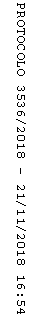 